Entrar en www.campingcardinternational.comSi ya estabas registrado en la web, pinchar aquí: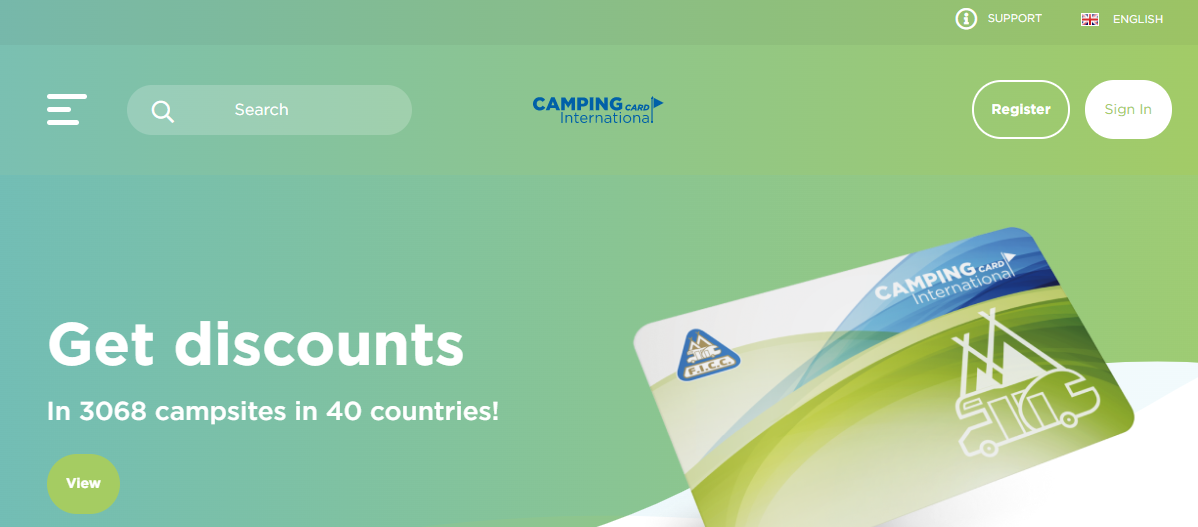 Si NO estabas registrado porque nunca antes habías tenido la CCI, pinchar en Register.Una vez que accedáis, pinchad aquí: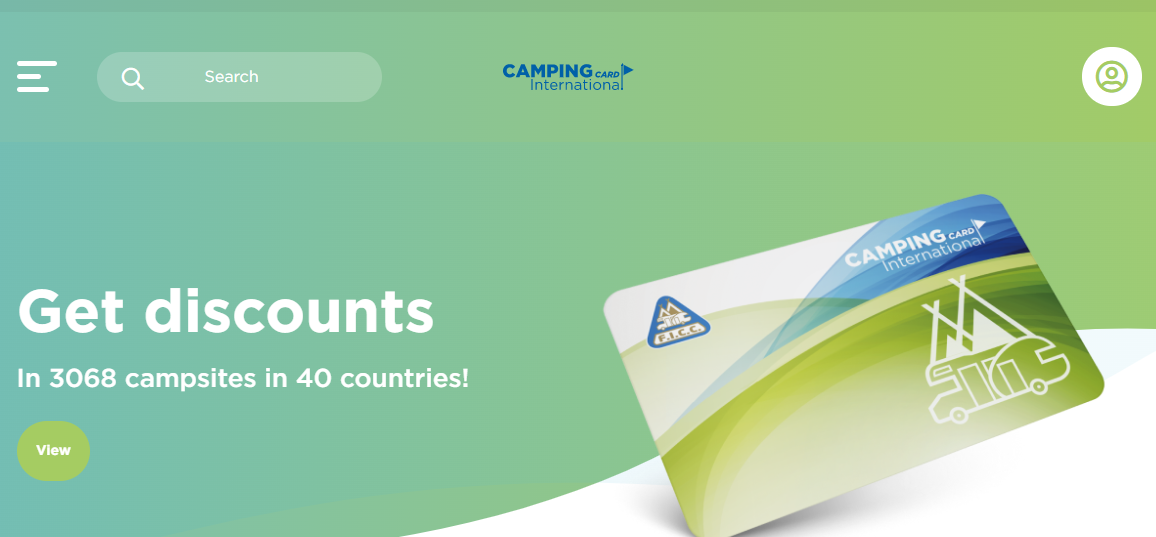 Pinchad en “My Profile” y os aparecerá esto: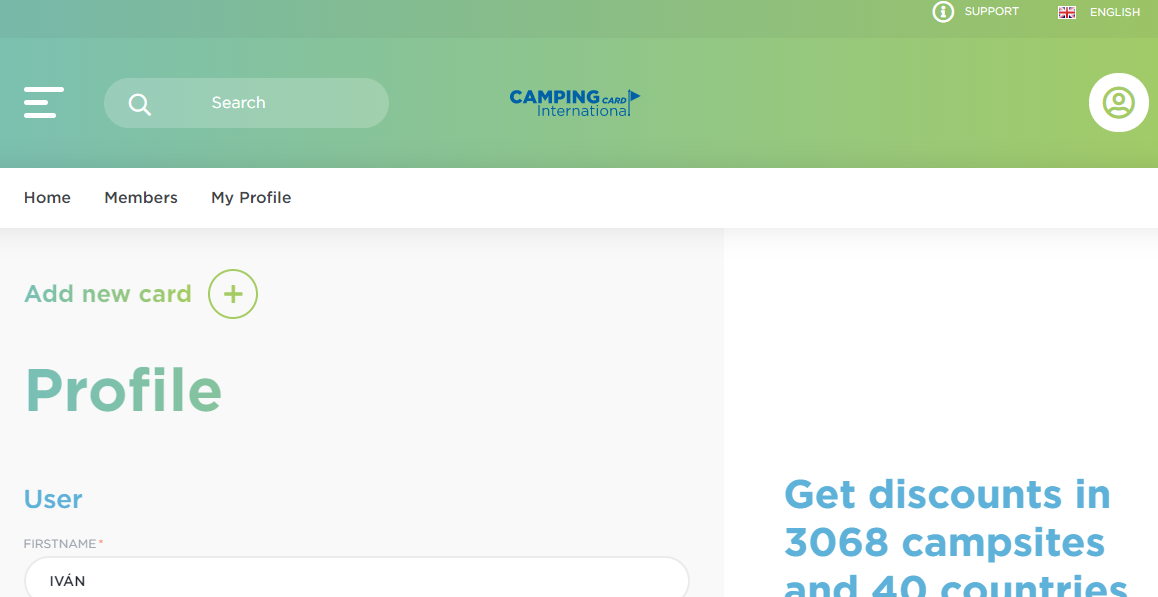 Pinchad en “Add new card”.Os aparecerá esto: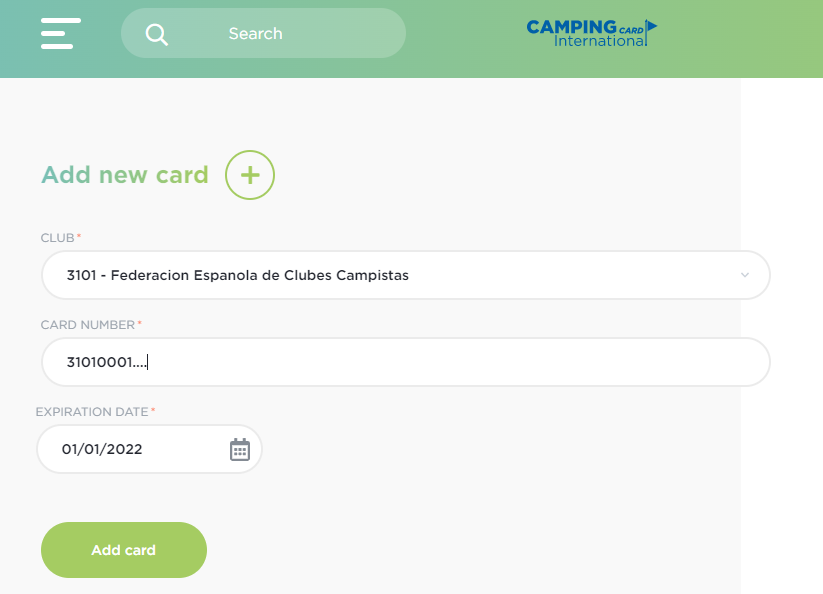 En Club os aparecerá el primero del listado de entidades miembros de la Federación Internacional, tenéis que usar el desplagable y seleccionar 3101, que es la FECC.En Card Number tenéis que poner el número que hay en la CCI encima de vuestro nombre.En “EXPIRATION DATE” tenéis que poner 31/12/2022.Si lo habéis hecho bien, os avisa que un nuevo carnet ha sido añadido a vuestro perfil, y si lo consultáis veréis que la CCI que teníais del año pasado ha sido actualizada con la nueva.